Anexo N° 02Plan del Proyecto de la Actividad Productiva – EmpresarialCaratula: (Nombre de la Institución, Nombre del Proyecto, Tipo de Proyecto: Producto/ Servicio, Año, Lugar.)i.	PresentaciónAntecedentesLineamientos políticosMarco NormativoCapítulo I: Inicio del Proyecto Título del ProyectoTipo de Proyecto Fecha de inicio y terminoIdentificación del problema (Descripción – Árbol de problemas)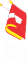 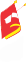 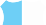 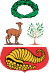 Justificación (breve descripción de 10 a 15 líneas)Objetivos General: (Árbol de objetivos)Objetivos específicosPúblico Objetivo (Descripción del público y el alcance geográfico)Impacto (beneficiarios, meta de atención, descripción cuantitativa)Matriz de Marco LógicoResumen de riesgos del proyectoEstablecer compromisos con los involucrados (designación de responsables del proyecto, acta de reunión).Detalle de Viabilidad de proyecto (Estudio de éxito o fracaso del proyecto)* Nota:Oferta: Quién ofrece lo mismo, algo parecido o sustitutivo y cómo.Demanda: Quién compra lo mismo, algo parecido o sustitutivo y cómo.Entorno: Legislación, economía, cultura, infraestructuras, medioambiente…Capacidades y medios disponibles: Personas y sus capacidades, servicios generales, empresariales y técnicos, instituciones de apoyo…Capítulo II: Desarrollo del proyectoDiseño / Metodología del proyecto (Describir el proceso de desarrollo del producto/ servicio)Investigación de Mercado del producto/servicio. (Análisis de macro-entorno y micro-entorno y/o FODA)Cronograma del proyecto (Procesos, actividades, tareas con relación a los responsables, tiempo (Diagrama de Gantt))Organización del ProyectoRecursos humanos (Relación de personal involucrado, cargo, descripción de funciones)Requerimientos de Materiales, equipos, servicios básicosElaboración de Presupuesto del proyectoGastos del Producto / servicio (Servicios básicos, internet, mantenimiento de equipos / maquinarias, mantenimiento del área de trabajo, mano de obra indirecta)Costo del Producto / servicio (Mano de obra directa, materiales / equipos para la elaboración del producto / servicio)Presupuesto financiero (Presupuesto de ingresos y egresos (Flujo de efectivo))Uso de la RecaudaciónCapítulo III: Seguimiento y Control del ProyectoReporte de monitoreo y evaluación del proyecto (Descripción de como realiza el monitoreo).Reporte de incidencias u ocurrenciasReporte de cambios o actualización de proyecto.ConclusionesRecomendacionesÁrbol de problemas.Árbol de objetivos.Matriz de marco lógico.Capítulo IV: AnexosPrograma de estudios (Itinerario de clases).Horarios propuestos.Sílabos.OtrosResumen Narrativo de los ObjetivosIndicadores Objetivamente verificablesFuentes de VerificaciónSupuestos / Hipótesis / Factores externosFin (Objetivo de Desarrollo)Propósito (Objetivo General)Resultados (Objetivo Especifico)Acciones (Actividades Principales)ID -RiesgoDescripción de RiesgoMedio de VerificaciónResponsableFrecuencia de Riesgo(1 a 5)Nivel de ImpactoRespuesta de MitigaciónR01R02R03N°Nombres y ApellidosCargoCondición Laboral con la Institución1Responsable de ProyectoNombrado2Docente de …Contratado3Docente de…Externo4N°Característica de ViabilidadDescripción (Análisis) de la ViabilidadMedio de Verificación1Oferta2Demanda3Entorno económico4Entorno culturalFortalezas:Oportunidades:Dificultades:Amenazas:N°Cód.Act / TareaActividad/TareasResponsableDuraciónde Act / TareaEneroEneroEneroEneroFebreroFebreroFebreroFebreroMarzoMarzoMarzoMarzoAbrilAbrilAbrilAbrilN°Cód.Act / TareaActividad/TareasResponsableDuraciónde Act / Tarea1S2S3S4S1S2S3S4S1S2S3S4S1S2S3S4S1A1Actividad 1Responsable 11 díax2T1.11 semanax3T1.21 mesxxxx4A25T2.16T2.2N°Nombres y ApellidosCargoFunciones1Responsable de Proyecto2Docente de …3Docente de…4N°Medios de VerificaciónFrecuenciaPropósitoTema a EvaluarResponsable1InformeMensualIdentificar los avances del ProyectoLa calidad de resultados y coherencia con elobjetivo principalCoordinador del Proyecto2ReporteMensualApoyar en el insumo para elInforme FinalEl desarrollo del servicioDocente3Ficha de evaluación alDocenteMensualApoyar al fee back deldocenteEl desempeño del docenteCoordinador del proyecto456N°Descripción de incidenciasAcciones CorrectivasAcciones PreventivasResponsableFecha de la Incidencia1234Reporte de CambioReporte de CambioReporte de CambioNombre del Proyecto:Nombre del Proyecto:N° de Cambio:Nombre del Responsable:Nombre del Responsable:Fecha de Cambio:Descripción del Cambio:Descripción del Cambio:Descripción del Cambio:Nombre del Solicitante:Nombre del Solicitante:Nombre del Solicitante:Causas del Cambio:Causas del Cambio:Prioridad del Cambio: Alta	( )Media ( ) Baja	( )Impacto del Cambio:(Alcance, Tiempo, Costo, Otros)Fecha de Inicio del Cambio:Fecha Final del Cambio:Evaluación del Cambio:Aprobado ( )Rechazado ( )Firma del Solicitante:Firma	del	Responsable	del Proyecto:Firma del Comité de Gestión deRecursos Propios y Actividades Productivas